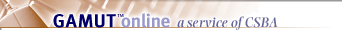 Merced Union HSD |  BP  6178.1  Instruction Work Experience Education    Top of FormPrevious Next 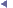 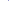 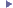 Bottom of FormIn order to provide students with valuable instruction in the skills, attitudes and understandings necessary for successful employment, the Board of Trustees shall offer a program of work experience education. Students enrolled in this program shall receive guidance and supervision designed to ensure maximum educational benefit from placement in suitable work experience education courses.Merced Union HSD |  AR  6178.1  InstructionCriteria for Credit Upon the satisfactory completion of a work experience education program, a student shall be granted credit in an amount not to exceed 40 semester credits, no more than 10 of which shall be awarded in any one semester, provided that the student satisfies all of the following requirements: (Education Code 51760.3) 1. At the time of enrollment, the student is at least 16 years of age or, if under the age of 16 years, fulfills one of the following criteria: a. The student is enrolled in grade 11 or higher. b. The principal certifies that the student is in need of immediate work experience education in order to pursue employment opportunities. c. The principal certifies that there is a probability that the student will no longer be enrolled as a full-time student without being provided the opportunity to enroll in a work experience education program. d. The student's individualized education program prescribes the type of training for which participation in a work experience education program is deemed appropriate. (cf. 6159 - Individualized Education Program) 2. During the course of the student's enrollment in the program, the student receives at least the equivalent of one instructional period per week of related classroom instruction or counseling by a certificated employee. The work experience instruction or counseling shall be offered in sessions scheduled intermittently throughout the semester. 3. The work experience education program meets all of the requirements of law.